Ақмола облысы білім басқармасының Ақкөл ауданы бойынша білім бөлімі«Амангелді ауылының негізгі орта мектебі»  КММ қызметкерлерінің тізімі№Аты-жөніЖүктемесі ФотоҚызметіҚызметі1Ибраева Сауле Абдрахмановна1,5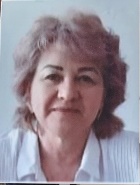 Директор м. а.Директор м. а.2Ахмет Зағипа Тұрсынқызы1,5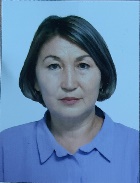 Оқу-тәрбие ісінің меңгерушісі, орыс тілі мен әдебиеті пәндерінің мұғаліміОқу-тәрбие ісінің меңгерушісі, орыс тілі мен әдебиеті пәндерінің мұғалімі5Мухамедина Умит Бахытовна 1,5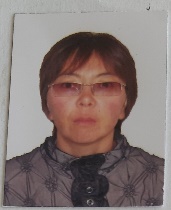 Математика пәнінің мұғалімі,іс-қағаздар жүргізушісіМатематика пәнінің мұғалімі,іс-қағаздар жүргізушісі6Анелова Ханзада Есенжановна1,25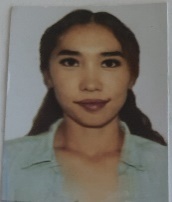 Әлеуметтік қызметкер,Информатика пәні мұғаліміӘлеуметтік қызметкер,Информатика пәні мұғалімі7Абенова Халида Индусовна1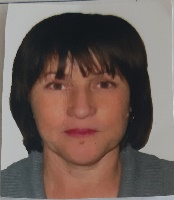 Ағылшын тілінің мұғаліміАғылшын тілінің мұғалімі8Жумабекова Айгуль Ескалиевна1,5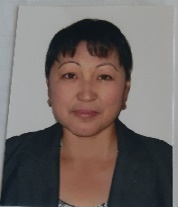 Қазақ тілі мен әдебиеті пәндерінің мұғаліміҚазақ тілі мен әдебиеті пәндерінің мұғалімі9Теменов Абылайхан Оралбаевич1,25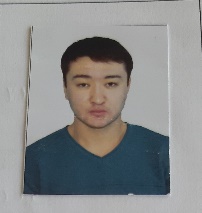 География пәнінің мұғаліміГеография пәнінің мұғалімі10Карпыкбаев Аскар Шегебаевич1,25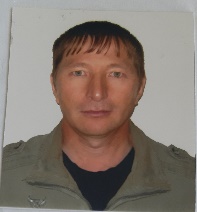 Дене шынықтыру пәнінің мұғаліміДене шынықтыру пәнінің мұғалімі11Карпыкбаева Рашида Тусебаевна1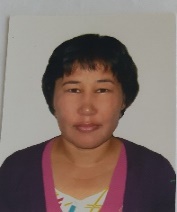 Бастауыш сынып мұғаліміБастауыш сынып мұғалімі12Абдракышова Анар Куандыковна1,5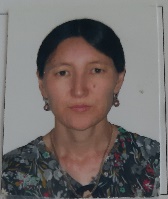 Бастауыш сынып мұғалімі, педагог-психологБастауыш сынып мұғалімі, педагог-психолог13Мухитдинова Сандуғаш Абдрахмановна1,5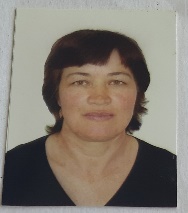 Бастауыш сынып мұғалімі, педогог-психолог14Жумабекова Мадина Ермекбаевна1,5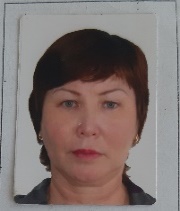 Шағын орталықтың тәрбиешісі15Нуркенова Гульдана ШариповнаДекретный отпуск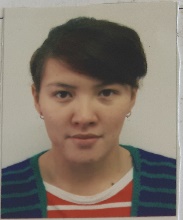 Шағын орталықтың мектепалды даярлық тобының мұғалімі16Ашимов Касиет Куантаевич1,5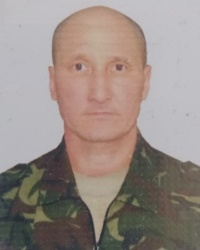 күзетші, аула сыпырушы17Абдрахишов Оралбай Теменович1,5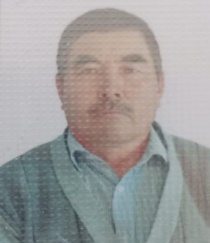 күзетші, вахтер18Жусупова Батеш Алимжановна1,5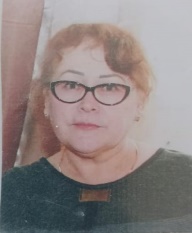 шағын орталық тәрбиеші көмекшісі19Жусупова Венера Фаритовна1,5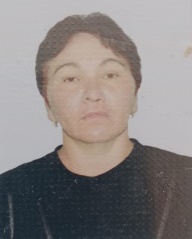 еден жуушы20Молдағали Гімихан1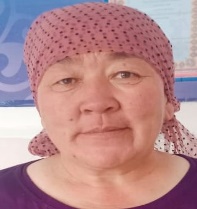 еден жуушы21Патиева Гульмира Сакеновна1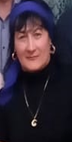 вахтер,еден жуушы22Шелизат Аластан  1,5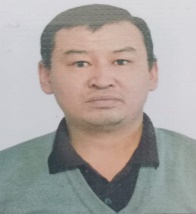 шаруашылық меңгерушісі23Хожина Эльмира Амировна1,5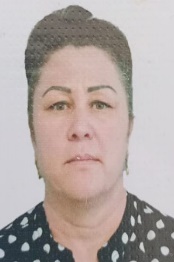 шаруа меңгерушісі